Los trabajadores reportaran incidentes y quejas de bullying y acoso de la siguiente maneraComo reportarLos trabajadores pueden reportar incidentes o quejas de bullying y acoso de manera verbal o escrita. Cuando lo haga de forma escrita, por favor use la forma de quejas de bullying. Cuando el reporte sea verbal, la persona que reciba el reporte, junto con el que hace la queja, llenaran la forma de quejas.Cuando reportar Los incidentes o quejas deben ser reportados tan pronto como sea posible después de sufrir o presenciar un incidente. Esto permite que el incidente se investigue y resuelva pronto. Persona que recibe el reporteReporte cualquier incidente o queja al manager de un sitio especifico. El reporte puede ser verbal, en persona, o por teléfono, o de manera escrita. La queja escrita es el formato preferido, pero todos los reportes serán tomados en serio por el manager. En ausencia del manager, su designado o el encargado será notificado como si fuera el manager.Persona alterna para reportesSi el manager, nombrado en el Paso 3, es la persona involucrada en el comportamiento de bullying y acoso, puede contactar al manager de Operaciones/Propietario o Representante del Propietario, quien será notificado como si fuera el manager.Que incluir en el reporteProvea toda la información posible para el reporte, como nombres de los personas involucradas, testigos, lugar donde ocurrieron los hechos, cuando ocurrieron, y que comportamiento y/o palabras se dirigieron al que se queja. Agregue cualquier documento relacionado, como emails, notas escritas o fotografías. Evidencias físicas como pertenencias personales vandalizadas también pueden ser sometidas. Revisión AnualEstos procedimientos de reportes deberán ser revisados de manera anual. Todos los trabajadores tendrán una copia. 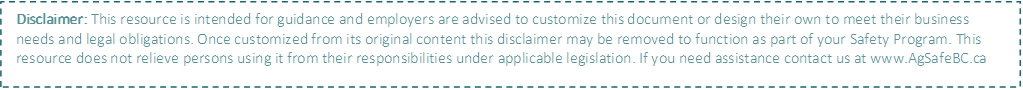 Declaración personal Por favor describa detalladamente como sea posible el incidente (s) de bullying y acoso, incluido:•	nombres de las personas involucradas  •	cualquier testigo del incidente (s) •	lugar, fecha y hora del incidente (s)  •	detalles sobre el incidente (s) (comportamiento y/o palabras usadas) •	cualquier detalle adicional que ayudaría con la investigación Agregue cualquier documento adicional como emails, notas escritas, o fotografías. Evidencia física, como objetos personales vandalizados, pueden también ser sometidos.  Fecha que fue creada:Fecha de revisión:Nombre de la Compañía:Nombre e información de contacto del que se queja:Nombre del buleador (es):Firma:Fecha: